ΘΕΜΑ:  « ΤΡΙΗΜΕΡΗ ΕΚΔΡΟΜΗ ΣΤΗ ΒΟΥΛΗ »Πρόσκληση εκδήλωσης ενδιαφέροντος - κατάθεση οικονομικής προσφοράς για 3ήμερη εκδρομή στη Βουλή των Ελλήνων και στο Ναύπλιο.Στοιχεία εκδρομήςΤόπος: ΑθήναΧρόνος: 28/2/2017 έως και 02/03/2017 Διάρκεια: - Τρεις (3) ημέρεςΣυμμετέχοντες:  97 μαθητές – 6 συνοδοί καθηγητές και 2 γονείςΜέσον: Οδικώς1η ημέραΑναχώρηση στις 28/02/2017 από Θεσσαλονίκη  προς Ναύπλιο. Ξενάγηση στο Ναύπλιο και διανυκτέρευση στην ευρύτερη περιοχή.2η ημέρα  : Ξενάγηση στο Παλαμήδι και  στο αρχαίο θέατρο της Επιδαύρου. Αναχώρηση πριν τις 14:00μμ για Αθήνα με ενδιάμεση στάση για φαγητό. Άφιξη σε ξενοδοχείο στην Αθήνα. Τακτοποίηση στα δωμάτια. Στις 17:15 μμ επιβίβαση στα λεωφορεία για την επίσκεψη στη Βουλή των Ελλήνων, στις 20:00 μμ παρακολούθηση θεατρικής παράστασης και στην συνέχεια φαγητό.3η ημέρα  : Αναχώρηση από το Ξενοδοχείο. Επίσκεψη στο μουσείο της Ακρόπολης και στον Παρθενώνα. Στις 13:00μμ αναχώρηση για τη Θεσσαλονίκη.Απαραίτητη όροιΛόγω ιδιαιτερότητας (υπάρχει μαθήτρια ΑΜΕΑ με αμαξίδιο) θα χρειαστούμε ειδικό  πούλμαν για την μεταφορά της που να τηρεί όλες τις προδιαγραφές , σύμφωνα με την κείμενη νομοθεσία για την ασφάλεια της.ξενοδοχεία διαμονής να είναι τουλάχιστον 4* , να αναφέρεται το όνομα και η κατηγορία τους και να παρέχουν ημιδιατροφή. Να βρίσκονται πλησίον του μουσείο της Ακροπόλεως ώστε η μετακίνηση της μαθήτριας ΑΜΕΑ να μπορεί να γίνει και πεζή. Τα ξενοδοχεία επίσης πρέπει να διαθέτουν ειδική είσοδο  και  ασανσέρ για την πρόσβαση της μαθήτριας.Τα δωμάτια για τους μαθητές να είναι  τρίκλινα  ή και τετράκλινα και 2 δίκλινα και αν είναι δυνατόν να βρίσκονται στον ίδιο όροφο. Για τους συνοδούς καθηγητές 6 μονόκλινα Τα λεωφορεία που θα χρησιμοποιηθούν να πληρούν τις προδιαγραφές ασφαλούς μετακίνησης των μαθητών σύμφωνα με την κείμενη σχετική νομοθεσία και να μην είναι διώροφα.Να διατίθεται έμπειρος και επίσημος ξεναγός (για την Ακρόπολη, το μουσείο Ακρόπολης και για το Ναύπλιο- Παλαμήδι- θέατρο Επιδαύρου) και έμπειρος αρχηγός-συνοδός του ταξιδιωτικού γραφείου.Να παρέχετε Ασφάλιση Ευθύνης Διοργανωτή, σύμφωνα με την κείμενη νομοθεσία.Να δοθεί η τελική συνολική τιμή του ταξιδιού και η τιμή κατ’ άτομο στην οποία θα περιλαμβάνονται ο Φ.Π.Α. και όλοι οι απαιτούμενοι κατά περίπτωση φόροι.Η κατάθεση της προσφοράς θα πρέπει να συνοδεύεται απαραίτητα και με υπεύθυνη δήλωση ότι το ταξιδιωτικό γραφείο διαθέτει ειδικό σήμα λειτουργίας, το οποίο βρίσκεται σε ισχύ.Λόγω της οικονομικής κρίσης καλό θα ήταν να διατεθούν και κάποια free εισιτήρια.Οι οικονομικές προσφορές θα πρέπει:Να προσφέρουν τιμή ανά μαθητή, καθώς και συνολική τιμή της εκδρομής (με ΦΠΑ)Να κατατεθούν σε κλειστούς φακέλους στο Γραφείο της Διεύθυνσης του 6ου Γυμνασίου Εύοσμου.Να συνοδεύονται από υπεύθυνη δήλωση ότι το πρακτορείο διαθέτει ειδικό σήμα λειτουργίας σε ισχύ.ΚΑΤΑΛΗΚΤΙΚΗ ΗΜΕΡΟΜΗΝΙΑ ΚΑΤΑΘΕΣΗΣ ΠΡΟΣΦΟΡΩΝ: Πέμπτη 26-1-2017, ΩΡΑ 12:00                                                                                             								       Ο Διευθυντής                                                                                     											Νικολαΐδης Σωτήριος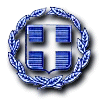 ΕΛΛΗΝΙΚΗ ΔΗΜΟΚΡΑΤΙΑΥΠΟΥΡΓΕΙΟ ΠΑΙΔΕΙΑΣ, ΕΡΕΥΝΑΣ ΚΑΙ ΘΡΗΣΚΕΥΜΑΤΩΝ ΠΕΡΙΦΕΡΕΙΑΚΗ ΔΙΕΥΘΥΝΣΗΠΡΩΤ/ΘΜΙΑΣ & ΔΕΥΤ/ΘΜΙΑΣ ΕΚΠ/ΣΗΣΚΕΝΤΡΙΚΗΣ ΜΑΚΕΔΟΝΙΑΣΔΙΕΥΘΥΝΣΗ ΔΕΥΤΕΡΟΒΑΘΜΙΑΣ ΕΚΠ/ΣΗΣ ΔΥΤΙΚΗΣ ΘΕΣΣΑΛΟΝΙΚΗΣ6ο Γυμνάσιο ΕυόσμουΤαχ. Δ/νση: Παπάγου 45 και ΘεοδώραςΤαχ. Κώδ.  : 56224Τηλέφωνο  : 2310 587093FAX : 2311821592                                                                              Πληροφορίες: Νικολαΐδης ΣωτήριοςΓια ανάρτηση στην ιστοσελίδαΕύοσμος, 20/01/2017Αρ. Πρωτ.: 07Προς:   Διεύθυνση Δ/θμιας Εκπ/σης  Δυτικής Θεσσαλονίκης